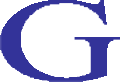 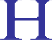 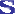 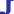 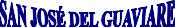 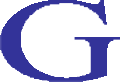 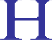 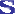 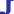 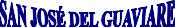 EMPRESA SOCIAL DEL ESTADOGESTION TALENTO HUMANOEl HOSPITAL A SU SERVICIOCódigo de prestador 95 001 0000101Nit – 832001966-2LA E.S.E HOSPITAL SAN JOSE DEL GUAVIARE DEPARTAMENTO DEL GUAVIARE